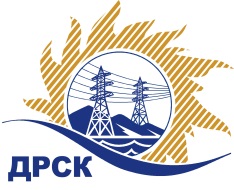 Акционерное Общество«Дальневосточная распределительная сетевая  компания»(АО «ДРСК»)	Протокол № 565/УКС-ВПзаседания закупочной комиссии по выбору победителя по закрытому электронному запросу цен на право заключения договора закупка № 85 лот 14  раздел  2.1.1.  ГКПЗ 2015 г.закупка 85 - Проектно-изыскательские, строительно-монтажные и пуско-наладочные работы по объектам распределительных сетей СП ЦЭС для нужд филиала "ХЭС" (ПИР, СМР) (Технологическое присоединение потребителей).Лот 14 – Технологическое присоединение к электрической сети ОАО «ДРСК» с заявленной мощностью до 150 кВт на территории ЮРЭС филиала « ХЭС» (ПИР, СМР).Плановая стоимость закупки:   - 7 329 852,00 руб. без учета НДС.ПРИСУТСТВОВАЛИ:	На заседании присутствовали 9_  членов Закупочной комиссии 2 уровня. ВОПРОСЫ, ВЫНОСИМЫЕ НА РАССМОТРЕНИЕ ЗАКУПОЧНОЙ КОМИССИИ: О  рассмотрении результатов оценки заявок Участников.Об отклонении предложения  участника  закупки ООО "ЭТК Энерготранс".О признании предложений соответствующими условиям запроса цен.Об итоговой ранжировке предложений.О выборе победителя запроса цен.РЕШИЛИ:По вопросу № 1Признать объем полученной информации достаточным для принятия решения.Утвердить цены, полученные на процедуре вскрытия конвертов с предложениями участников закрытого запроса цен.По вопросу № 2Отклонить предложение Участника ООО "ЭТК Энерготранс" (680054, г. Хабаровск, ул. Трехгорная 8) от дальнейшего рассмотрения, как несоответствующие п.5 Технического задания.По вопросу №3Признать предложения ОАО "ВСЭСС" (Россия, г. Хабаровск, ул. Тихоокеанская, 165, 680042), ООО "Амур-ЭП" (680032, Хабаровский край, г. Хабаровск, пр-кт 60 лет Октября, 128 А), ООО "ДТЭН" (680009, Россия, Хабаровский край, г. Хабаровск, ул. Большая, д. 12, оф. 6) соответствующими условиям закупки. По вопросу № 4Утвердить ранжировку предложений Участников:По вопросу № 5	Признать победителем запроса цен участника, занявшего первое место в итоговой ранжировке по степени предпочтительности для заказчика: Лот 14 – Технологическое присоединение к электрической сети ОАО «ДРСК» с заявленной мощностью до 150 кВт на территории ЮРЭС филиала « ХЭС» (ПИР, СМР). ОАО "ВСЭСС" (Россия, г. Хабаровск, ул. Тихоокеанская, 165, 680042), стоимость предложения 7 325 000,00 руб. (цена без НДС) (8 643 500,00 руб. с учетом НДС). Срок выполнения работ: с момента заключения договора до 31.10.2015 г. Условия оплаты: В течение 30 (тридцати) календарных дней с момента подписания актов выполненных работ обеими сторонами. Гарантийные обязательства: гарантия подрядчика на своевременное и качественное выполнение работ, на устранение дефектов, возникших по его вине, а также на материалы и оборудование, поставляемые подрядчиком  составляет  60 (шестьдесят) месяцев со дня подписания Акта ввода объекта в эксплуатацию. Срок действия оферты  до 10.10.2015 г.город  Благовещенск«24» июля 2015 года№Наименование участника и его адресПредмет и общая цена заявки на участие в закрытом запросе цен1ОАО "ВСЭСС" (Россия, г. Хабаровск, ул. Тихоокеанская, 165, 680042)Предложение: подано 10.07.2015 в 06:53
Цена: 7 325 000,00 руб. (цена без НДС)2ООО "ЭТК Энерготранс" (680054, г. Хабаровск, ул. Трехгорная 8)Предложение: подано 09.07.2015 в 14:28
Цена: 7 329 852,00 руб. (цена без НДС)3ООО "Амур-ЭП" (680032, Хабаровский край, г. Хабаровск, пр-кт 60 лет Октября, 128 А)Предложение: подано 10.07.2015 в 01:52
Цена: 7 329 852,00 руб. (цена без НДС)4ООО "ДТЭН" (680009, Россия, Хабаровский край, г. Хабаровск, ул. Большая, д. 12, оф. 6)Предложение: подано 10.07.2015 в 06:05
Цена: 7 329 852,00 руб. (цена без НДС)Основания для отклоненияВ  оферте участник предложил Срок окончания работ  31.01.2016 г., что не соответствует условиям пункта 5 Технического задания, в котором установлено следующее  требование: «…Окончания работ 31.10.2015 г., …»Место в итоговой ранжировкеНаименование и адрес участникаЦена предложения без НДС, руб.1 местоОАО "ВСЭСС" (Россия, г. Хабаровск, ул. Тихоокеанская, 165, 680042)7 325 000,002 местоООО "Амур-ЭП" (680032, Хабаровский край, г. Хабаровск, пр-кт 60 лет Октября, 128 А)7 329 852,003 местоООО "ДТЭН" (680009, Россия, Хабаровский край, г. Хабаровск, ул. Большая, д. 12, оф. 6)7 329 852,00Ответственный секретарь Закупочной комиссии: Елисеева М.Г. _____________________________Технический секретарь Закупочной комиссии:  Ирдуганова И.Н._______________________________